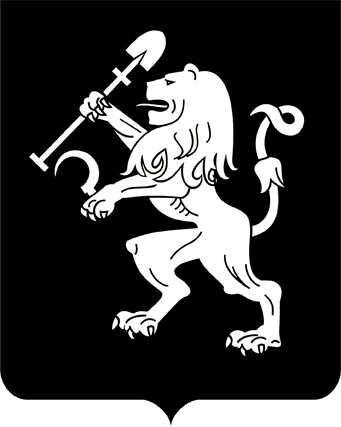 АДМИНИСТРАЦИЯ ГОРОДА КРАСНОЯРСКАПОСТАНОВЛЕНИЕОб отклонении проекта планировки и межевания территории жилого района «Университетский» в Октябрьском районе и направлении его на доработкуРассмотрев проект планировки и межевания территории жилого района «Университетский» в Октябрьском районе, протокол публичных слушаний от 20.04.2018, заключение о результатах публичных слушаний от 23.04.2018, руководствуясь ст. 45, 46 Градостроительного кодекса Российской Федерации, ст. 16 Федерального закона от 06.10.2003              № 131-ФЗ «Об общих принципах организации местного самоуправления в Российской Федерации», ст. 8 Правил землепользования и застройки городского округа город Красноярск, утвержденных решением Красноярского городского Совета депутатов от 07.07.2015 № В-122,             ст. 7, 41, 58, 59 Устава города Красноярска,ПОСТАНОВЛЯЮ:1. Отклонить проект планировки и межевания территории жилого района «Университетский» в Октябрьском районе (далее – Проект)                  в связи с поступившими предложениями и направить его на доработку.2. Управлению архитектуры администрации города:обеспечить доработку Проекта с учетом предложений и замечаний, поступивших в рамках публичных слушаний по Проекту;представить повторно Проект с учетом доработки не позднее         шести месяцев со дня официального опубликования настоящего постановления.3. Настоящее постановление опубликовать в газете «Городские новости» и разместить на официальном сайте администрации города.4. Постановление вступает в силу со дня его официального опубликования.5. Контроль за исполнением постановления возложить на заме-стителя Главы города – руководителя департамента Главы города            Войцеховского В.Н.Глава города							                  С.В. Еремин07.05.2018№ 306